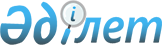 "Жалпы білім беретін пәндер бойынша республикалық және халықаралық олимпиадалар мен ғылыми жобалар конкурстарының (ғылыми жарыстардың), орындаушылар конкурстарының, кәсіби шеберлік конкурстарының және спорттық жарыстардың тізбесін бекіту туралы" Қазақстан Республикасы Білім және ғылым Министрінің 2011 жылғы 7 желтоқсандағы № 514 бұйрығына өзгерістер енгізу туралыҚазақстан Республикасы Білім және ғылым министрінің 2015 жылғы 2 шілдедегі № 434 бұйрығы. Қазақстан Республикасының Әділет министрлігінде 2015 жылы 3 тамызда № 11820 болып тіркелді

      БҰЙЫРАМЫН:



      1. «Жалпы білім беретін пәндер бойынша республикалық және халықаралық олимпиадалар мен ғылыми жобалар конкурстарының (ғылыми жарыстардың), орындаушылар конкурстарының, кәсіби шеберлік конкурстарының және спорттық жарыстардың тізбесін бекіту туралы» Қазақтан Республикасы Білім және ғылым министрінің 2011 жылғы 7 желтоқсандағы № 514 бұйрығына (Нормативтік-құқықтық актілерді мемлекеттік тіркеу тізілімінде № 7355 тіркелген, «Егемен Қазақстан» газетінің 2012 жылғы 21 сәуірдегі № 172-177 (27251) санында жарияланған) мынадай өзгерістер мен толықтырулар енгізілсін: 



      көрсетілген бұйрықпен бекітілген Жалпы білім беретін пәндер бойынша республикалық және халықаралық олимпиадалар мен ғылыми жобалар конкурстарының (ғылыми жарыстардың), орындаушылар конкурстарының, кәсіби шеберлік конкурстарының және спорттық жарыстардың тізбесінде:



      «2. Жалпы білім беретін пәндер бойынша халықаралық ғылыми жобалар конкурстары (ғылыми жарыстары):» деген бөлімде:



      2) тармақша мынадай редакцияда жазылсын:



      «2) Компьютерлік жобалар бойынша халықаралық жарыстар «INFOMATRIX - ASIA»);»; 



      10) тармақша алынып тасталсын.



      2. Мектепке дейінгі және орта білім, ақпараттық технологиялар департаменті (Ж.А. Жонтаева) заңнамада белгіленген тәртіппен:



      1) осы бұйрықтың Қазақстан Республикасы Әділет министрлігінде мемлекеттік тіркелуін;



      2) Қазақстан Республикасы Әділет министрлігінде мемлекеттік тіркеуден өткен соң осы бұйрықты ресми жариялауды; 



      3) осы бұйрықты Қазақстан Республикасы Білім және ғылым министрлігінің ресми интернет-ресурсында орналастыруды қамтамасыз етсін.



      3. Осы бұйрықтың орындалуын бақылау Қазақстан Республикасының Білім және ғылым вице-министрі Е.Н. Иманғалиевқа жүктелсін. 



      4. Осы бұйрық алғашқы ресми жарияланған күнінен кейін күнтізбелік он күн өткен соң қолданысқа енгізіледі және 2013 жылғы қаңтар мен 2015 жылғы маусым аралығындағы кезеңде жалпы білім беретін пәндер бойынша халықаралық олимпиадалар мен ғылыми жобалар конкурстарына (ғылыми жарыстарға) қатысқан оқушыларға қолданылмайды.      Қазақстан Республикасының

      Білім және ғылым министрі                  А. Сәрінжіпов
					© 2012. Қазақстан Республикасы Әділет министрлігінің «Қазақстан Республикасының Заңнама және құқықтық ақпарат институты» ШЖҚ РМК
				